           Йыланлы ауылы                                                                              с. ЕланлиноО внесении изменений решении Совета в Порядок оформления прав пользования муниципальным имуществом сельского поселения Еланлинский сельсовет муниципального района Кигинский район Республики Башкортостан и об определении годовой арендной платы за пользование муниципальным имуществом сельского поселения Еланлинский сельсовет муниципального района Кигинский район Республики Башкортостан № 28-29-3 от 18.04.2022г.         В соответствии с Постановлением Правительства Республики Башкортостан от 25.04.2023г № 240, п. 5.5 Постановления Правительства Республики Башкортостан от 29.12.2007г № 403 и п. 2   Постановления Правительства Республики Башкортостан от 24.10.2022г № 664 в целях приведения в соответствие с действующим законодательством муниципальных нормативных актов Совет сельского поселения Еланлинский сельсовет муниципального района Кигинский район Республики Башкортостан решил:1. Внести следующие изменения в Порядок оформления прав пользования муниципальным имуществом сельского поселения Еланлинский сельсовет  муниципального района Кигинский район Республики Башкортостан и об определении годовой арендной платы за пользование муниципальным имуществом сельского поселения Еланлинский сельсовет  муниципального района  Кигинский район Республики Башкортостан № 4-37-3 от 14.04.2022г.  	1.1. Приложение № 1 к пп. «л» п. «к» п. 2.1 следующим абзацем добавить:«К3 =0,01 при использовании объектов нежилого фонда: резидентами территорий опережающего развития, включенными в реестр резидентов территорий опережающего развития, создаваемых на территориях многопрофильных муниципальных образований Российской Федерации (моногородов) в соответствии с Федеральным законом «О территориях опережающего развития в Российской Федерации» далее по тексту;1.2.    п. 4. добавить п. 4.1: Ним – годовая сумма налога на имущество.1.3. п. 4. добавить 4.2 новый абзац: размер годовой арендной платы при предоставлении энергетических объектов, инженерных коммуникаций и сооружений закрепленных на праве оперативного управления или хозяйственного ведения за государственными учреждениями и государственными предприятиями, без проведения торгов юридическими лицами определяется в соответствии с Методикой, далее по тексту.2. Обнародовать настоящее решение на информационном стенде в здании администрации сельского поселения Еланлинский сельсовет и разместить в сети общего доступа «Интернет» на официальном сайте сельского поселения: http://elanlino.ru.Глава сельского поселения                                                  Г.Р. СибагатуллинаБашкортостан РеспубликаһыныңКыйғы районы муниципаль районының Йыланлы ауыл Советы ауыл биләмәһе Советы(Баш$ортостан Республика%ыны#[ый=ы районыны# Йыланлы ауыл Советы ауыл бил&м&%е Советы)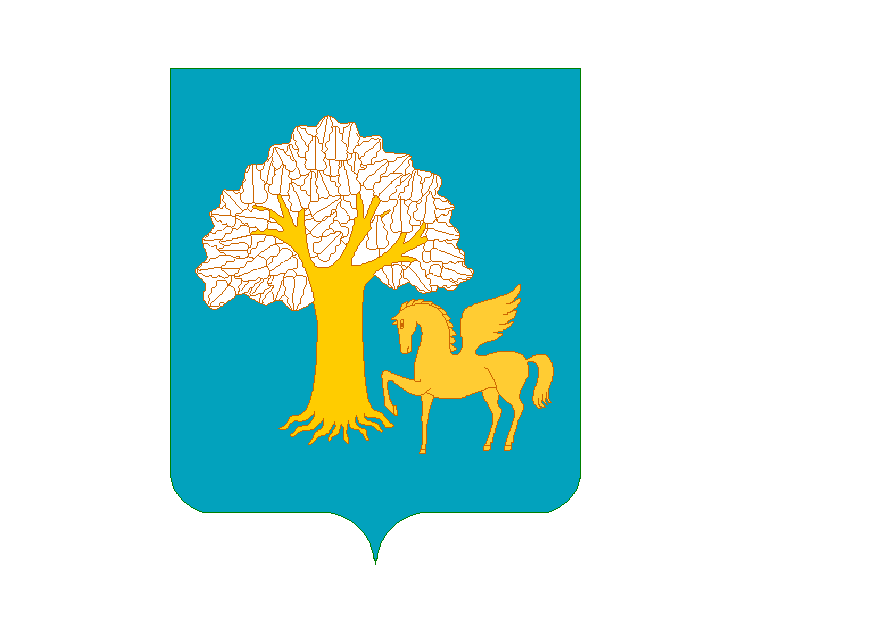 Совет сельского поселения Еланлинский сельсовет муниципального районаКигинский район Республики Башкортостан(Совет Еланлинскогосельсовета Кигинского районаРеспублики Башкортостан)KАРАР РЕШЕНИЕ             21 июнь 2023 й.       № 28-53-4                                              21 июня 2023 г.